ΑΝΤΙΣΤΡΟΦΩΣ ΑΝΑΛΟΓΑ ΠΟΣΑ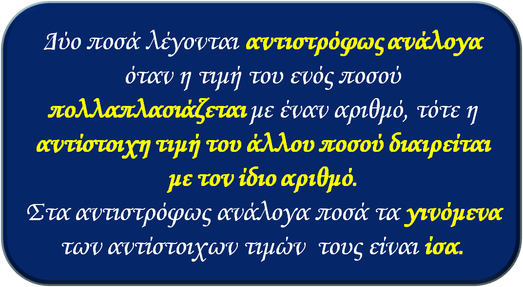                                                    Παράδειγμα
6 εργάτες τελειώνουν ένα έργο σε 12 ημέρες. Αν οι εργάτες ήταν 8 σε πόσες μέρες θα τελείωναν το ίδιο έργο;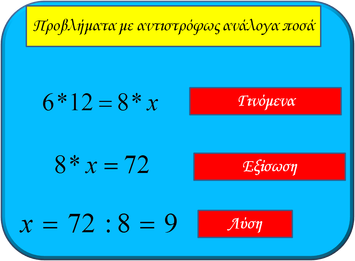 ΑΣΚΗΣΕΙΣα) Ένας γεωργός για να ραντίσει τα χωράφια του αναμιγνύει 2 κουτιά φυτοφάρμακο με  νερό. Αν για όλα τα χωράφια του αγόρασε 8 κουτιά φυτοφάρμακο, πόσο νερό θα χρειαστεί; ΛΥΣΗβ) Ο Δήμος Καλλιθέας, για να κλαδέψει τα δέντρα της πόλης, έβαλε 12 εργάτες και τελείωσαν το κλάδεμα σε 28 ημέρες. Αν έβαζε διπλάσιους εργάτες σε πόσες ημέρες θα τελείωναν το κλάδεμα;  ΛΥΣΗγ) Τα  σταφύλια δίνουν  μούστο. Πόσα κιλά σταφύλια θα χρειαστούμε για να πάρουμε  μούστο; ΛΥΣΗ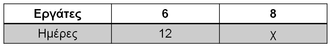 Τα ποσά είναι αντιστρόφως ανάλογα, επειδή όσο μεγαλώνει το ένα ποσό τόσο μικραίνει το άλλο.Στα αντιστρόφως ανάλογα ποσά οι αριθμοί πολλαπλασιάζονται ο επάνω με τον κάτω.